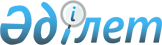 Аудандық мәслихаттың 2012 жылғы 21 желтоқсандағы № 80 "2013-2015 жылдарға арналған Қарғалы ауданының бюджеті туралы" шешіміне өзгерістер мен толықтырулар енгізу туралыАқтөбе облысы Қарғалы аудандық мәслихатының 2013 жылғы 4 желтоқсандағы № 167 шешімі. Ақтөбе облысының Әділет департаментінде 2013 жылғы 6 желтоқсанда № 3706 болып тіркелді

      Қазақстан Республикасының 2008 жылғы 4 желтоқсандағы Бюджеттік кодексінің 9 бабының 2 тармағына, 106 бабының 2 тармағының 4 тармақшасына, Қазақстан Республикасының 2001 жылғы 23 қаңтардағы «Қазақстан Республикасындағы жергілікті мемлекеттік басқару және өзін-өзі басқару туралы» Заңының 6 бабының 1 тармағына сәйкес және 2013 жылғы 3 желтоқсандағы енгізілген өзгерістер мен толықтыруларды есепке ала отырып, «2013-2015 жылдарға арналған облыстық бюджет туралы» облыстық мәслихаттың 2012 жылғы 7 желтоқсандағы № 75 шешімін  іске асыру мақсатында, Қарғалы аудандық мәслихаты ШЕШІМ ҚАБЫЛДАДЫ:



      1. Аудандық мәслихаттың «2013-2015 жылдарға арналған Қарғалы ауданының бюджеті туралы» 2012 жылғы 21 желтоқсандағы № 80 (нормативтік құқықтық кесімдерді мемлекеттік тіркеу Тізіліміне № 3490 тіркелген, 2013 жылғы 22 қаңтардағы аудандық «Қарғалы» газетінің № 4 санында жарияланған) шешіміне келесі өзгерістер мен толықтырулар енгізілсін:



      1) 1 тармақтағы:

      1) тармақшасындағы:

      кірістер -

      «2 219 483,7» саны «2 261 108» сандарымен ауыстырылсын,

      оның ішінде:

      трансферттер түсімдері бойынша -

      «1 739 913,7» саны «1 781 529,3» сандарымен ауыстырылсын;

      2) тармақшасындағы:

      шығындар -

      «2 291 985,7» саны «2 333 610» санымен ауыстырылсын;



      2) 5 тармақ келесі мазмұндағы жолымен толықтырылсын:

      атқаратын қызметтердің берілуіне байланысты 2013 жылға арналған аудандық бюджеттен облыстық бюджетке түсетін ағымдағы нысаналы трансферттері бастауыш, негізгі орта және жалпы орта білім беруде жан басына шаққандағы қаржыландыруды сынақтан өткізуге – 37 223,5 мың теңге қарастырылсын;



      3) 6 тармақ келесі мазмұндағы жолымен толықтырылсын:

      бастауыш, негізгі орта және жалпы орта білім беруде жан басына шаққандағы қаржыландыруды сынақтан өткізуге 41 615,6 мың теңге.



      Көрсетілген шешімдегі 1 қосымша осы шешімдегі 1 қосымшаға сәйкес редакцияда мазмұндалсын.



      2. Осы шешім 2013 жылғы 1 қаңтарынан бастап қолданысқа енгізіледі.      Аудандық мәслихат                    Аудандық мәслихат

      сессиясының төрағасы                     хатшысы          Ж.Кольжанов                        Х.Жылқыбеков

Аудандық мәслихаттың

2013 жылғы 4 желтоқсандағы

№ 167 шешіміне

1 Қосымша

Аудандық мәслихаттың

2012 жылғы 21 желтоқсандағы

№ 80 шешіміне

1 Қосымша Қарғалы ауданының 2013 жылға арналған бюджеті
					© 2012. Қазақстан Республикасы Әділет министрлігінің «Қазақстан Республикасының Заңнама және құқықтық ақпарат институты» ШЖҚ РМК
				СанатыСанатыСанатыСанатыСомасы, мың теңге
СыныбыСыныбыСыныбыIшкi сыныбыIшкi сыныбыАтауы
І. Кірістер2261108,0
1
Салықтық түсімдер381210
101
Табыс салығы152430
1012Жеке табыс салығы152430103
Әлеуметтiк салық119730
1031Әлеуметтік салық119730104
Меншiкке салынатын салықтар97881
1041Мүлiкке салынатын салықтар692331043Жер салығы77581044Көлiк құралдарына салынатын салық182401045Бірыңғай жер салығы2650105
Тауарларға, жұмыстарға және қызметтерге салынатын iшкi салықтар9114
1052Акциздер7931053Табиғи және басқа да ресурстарды пайдаланғаны үшiн түсетiн түсiмдер31801054Кәсiпкерлiк және кәсiби қызметтi жүргiзгенi үшiн алынатын алымдар51021075Ойын бизнесіне салық3907
Басқа да салықтар3
1Басқа да салықтар3108
Заңдық мәнді іс-әрекеттерді жасағаны және (немесе) оған уәкілеттігі бар мемлекеттік органдар немесе лауазымды адамдар құжаттар бергені үшін алынатын міндетті төлемдер2052
1081Мемлекеттік баж20522
Салықтық емес түсiмдер94727,7
201
Мемлекеттік меншіктен түсетін кірістер1880,7
1Мемлекеттік кәсіпорындардың таза кірісі бөлігінің түсімдері6002015Мемлекет меншігіндегі мүлікті жалға беруден түсетін кірістер12727Мемлекеттік бюджеттен берілген кредиттер бойынша сыйақылар8,703
Мемлекеттік бюджеттен қаржыландырылатын мемлекеттік мекемелер ұйымдастыратын мемлекеттік сатып алуды өткізуден түсетін ақша түсімдері 690
1Мемлекеттік бюджеттен қаржыландырылатын мемлекеттік мекемелер ұйымдастыратын мемлекеттік сатып алуды өткізуден түсетін ақша түсімдері 69004
Мемлекеттік бюджеттен қаржыландырылатын, сондай-ақ Қазақстан Республикасы Ұлттық Банкінің бюджетінен (шығыстар сметасынан) ұсталатын және қаржыландырылатын мемлекеттік мекемелер салатын айыппұлдар, өсімпұлдар, санкциялар, өндіріп алулар4
1Мұнай секторы ұйымдарынан түсетін түсімдерді қоспағанда, мемлекеттік бюджеттен қаржыландырылатын, сондай-ақ Қазақстан Республикасы Ұлттық Банкінің бюджетінен (шығыстар сметасынан) ұсталатын және қаржыландырылатын мемлекеттік мекемелер салатын айыппұлдар, өсімпұлдар, санкциялар, өндіріп алулар4206
Басқа да салықтық емес түсiмдер92153
2061Басқа да салықтық емес түсiмдер921533
Негізгі капиталды сатудан түсетін түсімдер3641
01
Мемлекеттік мекемелерге бекітілген мемлекеттік мүлікті сату1541
1Мемлекеттік мекемелерге бекітілген мемлекеттік мүлікті сату1541303
Жердi және материалдық емес активтердi сату2100
3031Жерді сату21004
Трансферттердің түсімдері1781529,3
402
Мемлекеттiк басқарудың жоғары тұрған органдарынан түсетiн трансферттер1781529,3
4022
Облыстық бюджеттен түсетiн трансферттер1781529,3
Функционалдық топФункционалдық топФункционалдық топФункционалдық топФункционалдық топСомасы, мың теңге
Кіші функцияКіші функцияКіші функцияКіші функцияБюджеттік бағдарламалардың әкiмшiсiБюджеттік бағдарламалардың әкiмшiсiБюджеттік бағдарламалардың әкiмшiсiБағдарламаБағдарламаАтауы
ІІ. Шығындар2333610,0
01
Жалпы сипаттағы мемлекеттiк қызметтер 222161
011
Мемлекеттiк басқарудың жалпы функцияларын орындайтын өкiлдi, атқарушы және басқа органдар156560
011112
Аудан (облыстық маңызы бар қала) мәслихатының аппараты15822
011112001Аудан (облыстық маңызы бар қала) мәслихатының қызметін қамтамасыз ету жөніндегі қызметтер15641003Мемлекеттік органның күрделі шығыстары181011122
Аудан (облыстық маңызы бар қала) әкімінің аппараты49402
011122001Аудан (облыстық маңызы бар қала) әкімінің қызметін қамтамасыз ету жөніндегі қызметтер41628003Мемлекеттік органның күрделі шығыстары7774011123
Қаладағы аудан, аудандық маңызы бар қала, кент, ауыл, ауылдық округ әкімінің аппараты91336
011123001Қаладағы аудан, аудандық маңызы бар қала, кент, ауыл, ауылдық округ әкімінің қызметін қамтамасыз ету жөніндегі қызметтер81708022Мемлекеттік органның күрделі шығыстары96282
Қаржылық қызмет53867
452
Ауданның (облыстық маңызы бар қаланың) қаржы бөлімі53867
452001Ауданның (облыстық маңызы бар қаланың) бюджетін орындау және ауданның (облыстық маңызы бар қаланың) коммуналдық меншігін басқару саласындағы мемлекеттік саясатты іске асыру жөніндегі қызметтер18206003Салық салу мақсатында мүлікті бағалауды жүргізу490010Жекешелендіру, коммуналдық меншікті басқару, жекешелендіруден кейінгі қызмет және осыған байланысты дауларды реттеу 0011Коммуналдық меншікке түскен мүлікті есепке алу, сақтау, бағалау және сату34352018Мемлекеттік органның күрделі шығыстары8195
Жоспарлау және статистикалық қызмет11734
453
Ауданның (облыстық маңызы бар қаланың) экономика және бюджеттік жоспарлау бөлімі11734
001Экономикалық саясатты, мемлекеттік жоспарлау жүйесін қалыптастыру және дамыту және ауданды (облыстық маңызы бар қаланы) басқару саласындағы мемлекеттік саясатты іске асыру жөніндегі қызметтер11397004Мемлекеттік органның күрделі шығыстары337476
Ауданның (облыстық маңызы бар қаланың) экономика, бюджеттік жоспарлау және кәсіпкерлік бөлімі0
476001Экономикалық саясатты, мемлекеттік жоспарлау жүйесін қалыптастыру және дамыту және ауданды (облыстық маңызы бар қаланы) басқару саласындағы мемлекеттік саясатты іске асыру жөніндегі қызметтер0003Мемлекеттік органның күрделі шығыстары002
Қорғаныс5183
021
Әскери мұқтаждар971
021122
Аудан (облыстық маңызы бар қала) әкімінің аппараты971
021122005Жалпыға бірдей әскери міндетті атқару шеңберіндегі іс-шаралар9712
Төтенше жағдайлар жөнiндегi жұмыстарды ұйымдастыру4212
122
Аудан (облыстық маңызы бар қала) әкімінің аппараты4212
122006Аудан (облыстық маңызы бар қала) ауқымындағы төтенше жағдайлардың алдын алу және оларды жою2582007Аудандық (қалалық) ауқымдағы дала өрттерінің, сондай-ақ мемлекеттік өртке қарсы қызмет органдары құрылмаған елдi мекендерде өрттердің алдын алу және оларды сөндіру жөніндегі іс-шаралар163003
Қоғамдық тәртіп, қауіпсіздік, құқықтық, сот, қылмыстық-атқару қызметі495
039
Қоғамдық тәртіп және қауіпсіздік саласындағы басқа да қызметтер495
458
Ауданның (облыстық маңызы бар қаланың) тұрғын үй-коммуналдық шаруашылығы, жолаушылар көлігі және автомобиль жолдары бөлімі495
458021Елдi мекендерде жол жүрісі қауiпсiздiгін қамтамасыз ету49504
Бiлiм беру1545193,4
041
Мектепке дейiнгi тәрбие және оқыту166671
464
Ауданның (облыстық маңызы бар қаланың) білім бөлімі166671
009Мектепке дейінгі тәрбие ұйымдарының қызметін қамтамасыз ету128427040Мектепке дейінгі білім беру ұйымдарында мемлекеттік білім беру тапсырысын іске асыруға38244471
Ауданның (облыстық маңызы бар қаланың) білім, дене шынықтыру және спорт бөлімі0
471003Мектепке дейінгі тәрбие ұйымдарының қызметін қамтамасыз ету0040Мектепке дейінгі білім беру ұйымдарында мемлекеттік білім беру тапсырысын іске асыруға02
Бастауыш, негізгі орта және жалпы орта білім беру1099005
2123
Қаладағы аудан, аудандық маңызы бар қала, кент, ауыл, ауылдық округ әкімінің аппараты1530
2123005Ауылдық (селолық) жерлерде балаларды мектепке дейін тегін алып баруды және кері алып келуді ұйымдастыру1530464
Ауданның (облыстық маңызы бар қаланың) білім бөлімі1097475,1
003Жалпы білім беру1052840,1006Балаларға қосымша білім беру 44635471
Ауданның (облыстық маңызы бар қаланың) білім, дене шынықтыру және спорт бөлімі0
471004Жалпы білім беру0471005Балалар мен жеткіншектерге қосымша білім беру 09
Бiлiм беру саласындағы өзге де қызметтер279517,3
464
Ауданның (облыстық маңызы бар қаланың) білім бөлімі96211
001Жергілікті деңгейде білім беру саласындағы мемлекеттік саясатты іске асыру жөніндегі қызметтер13402004Ауданның (облыстық маңызы бар қаланың) мемлекеттік білім беру мекемелерінде білім беру жүйесін ақпараттандыру6977005Ауданның (облыстық маңызы бар қаланың) мемлекеттік білім беру мекемелері үшін оқулықтар мен оқу-әдiстемелiк кешендерді сатып алу және жеткізу5122007Аудандық (қалалық) ауқымдағы мектеп олимпиадаларын және мектептен тыс іс-шараларды өткiзу3488015Жетім баланы (жетім балаларды) және ата-аналарының қамқорынсыз қалған баланы (балаларды) күтіп-ұстауға асыраушыларына ай сайынғы ақшалай қаражат төлемдері8964067Ведомстволық бағыныстағы мемлекеттік мекемелерінің және ұйымдарының күрделі шығыстары58258466
Ауданның (облыстық маңызы бар қаланың) сәулет, қала құрылысы және құрылыс бөлімі183306,3
037Білім беру объектілерін салу және реконструкциялау183306,3471
Ауданның (облыстық маңызы бар қаланың) білім, дене шынықтыру және спорт бөлімі0
471008Ауданның (облыстық маңызы бар қаланың) мемлекеттік білім беру мекемелерінде білім беру жүйесін ақпараттандыру0471009Ауданның (облыстық маңызы бар қаланың) мемлекеттік білім беру мекемелер үшін оқулықтар мен оқу-әдiстемелiк кешендерді сатып алу және жеткізу0471010Аудандық (қалалық) ауқымдағы мектеп олимпиадаларын және мектептен тыс іс-шараларды өткiзу0020Жетім баланы (жетім балаларды) және ата-аналарының қамқорынсыз қалған баланы (балаларды) күтіп-ұстауға асыраушыларына ай сайынғы ақшалай қаражат төлемдері 0067Ведомстволық бағыныстағы мемлекеттік мекемелерінің және ұйымдарының күрделі шығыстары006
Әлеуметтiк көмек және әлеуметтiк қамсыздандыру125642
2
Әлеуметтiк көмек108439
2123
Қаладағы аудан, аудандық маңызы бар қала, кент, ауыл, ауылдық округ әкімінің аппараты9476
2123003Мұқтаж азаматтарға үйінде әлеуметтік көмек көрсету9476451
Ауданның (облыстық маңызы бар қаланың) жұмыспен қамту және әлеуметтік бағдарламалар бөлімі98963
451002Еңбекпен қамту бағдарламасы20829004Ауылдық жерлерде тұратын денсаулық сақтау, білім беру, әлеуметтік қамтамасыз ету, мәдениет, спорт және ветеринар мамандарына отын сатып алуға Қазақстан Республикасының заңнамасына сәйкес әлеуметтік көмек көрсету6422005Мемлекеттік атаулы әлеуметтік көмек 91006Тұрғын үй көмегі18500007Жергілікті өкілетті органдардың шешімі бойынша мұқтаж азаматтардың жекелеген топтарына әлеуметтік көмек4392001618 жасқа дейінгі балаларға мемлекеттік жәрдемақылар7522017Мүгедектерді оңалту жеке бағдарламасына сәйкес, мұқтаж мүгедектерді міндетті гигиеналық құралдармен және ымдау тілі мамандарының қызмет көрсетуін, жеке көмекшілермен қамтамасыз ету1679023Жұмыспен қамту орталықтарының қызметін қамтамасыз ету09
Әлеуметтiк көмек және әлеуметтiк қамтамасыз ету салаларындағы өзге де қызметтер17203
451
Ауданның (облыстық маңызы бар қаланың) жұмыспен қамту және әлеуметтік бағдарламалар бөлімі17203
451001Жергілікті деңгейде халық үшін әлеуметтік бағдарламаларды жұмыспен қамтуды қамтамасыз етуді іске асыру саласындағы мемлекеттік саясатты іске асыру жөніндегі қызметтер 15537011Жәрдемақыларды және басқа да әлеуметтік төлемдерді есептеу, төлеу мен жеткізу бойынша қызметтерге ақы төлеу880021Мемлекеттік органның күрделі шығыстары78607
Тұрғын үй-коммуналдық шаруашылық188711,8
071
Тұрғын үй шаруашылығы71563,7
455
Ауданның (облыстық маңызы бар қаланың) мәдениет және тілдерді дамыту бөлімі0
024Жұмыспен қамту 2020 жол картасы бойынша қалаларды және ауылдық елді мекендерді дамыту шеңберінде объектілерді жөндеу0458
Ауданның (облыстық маңызы бар қаланың) тұрғын үй-коммуналдық шаруашылығы, жолаушылар көлігі және автомобиль жолдары бөлімі5241
003Мемлекеттік тұрғын үй қорының сақталуын ұйымдастыру4741004Азаматтардың жекелеген санаттарын тұрғын үймен қамтамасыз ету500464
Ауданның (облыстық маңызы бар қаланың) білім бөлімі11200
026Жұмыспен қамту 2020 жол картасы бойынша қалаларды және ауылдық елді мекендерді дамыту шеңберінде объектілерді жөндеу11200466
Ауданның (облыстық маңызы бар қаланың) сәулет, қала құрылысы және құрылыс бөлімі55122,7
466003Мемлекеттік коммуналдық тұрғын үй қорының тұрғын үйін жобалау, салу және (немесе) сатып алу 11729,6466004Инженерлік коммуникациялық инфрақұрылымды жобалау, дамыту, жайластыру және (немесе) сатып алу43393,1471
Ауданның (облыстық маңызы бар қаланың) білім, дене шынықтыру және спорт бөлімі0
026Жұмыспен қамту 2020 жол картасы бойынша қалаларды және ауылдық елді мекендерді дамыту шеңберінде объектілерді жөндеу02
Коммуналдық шаруашылық89854,1
123
Қаладағы аудан, аудандық маңызы бар қала, кент, ауыл (село), ауылдық (селолық) округ әкімінің аппараты18919
123014Елді мекендерді сумен жабдықтауды ұйымдастыру18919458
Ауданның (облыстық маңызы бар қаланың) тұрғын үй-коммуналдық шаруашылығы, жолаушылар көлігі және автомобиль жолдары бөлімі70935
458012Сумен жабдықтау және су бөлу жүйесінің қызмет етуі 33765458026Ауданның (облыстық маңызы бар қаланың) коммуналдық меншігіндегі жылу жүйелерін қолдануды ұйымдастыру14333027Ауданның (облыстық маңызы бар қаланың) коммуналдық меншігіндегі газ жүйелерін қолдануды ұйымдастыру1597028Коммуналдық шаруашылығын дамыту17340058Елді мекендердегі сумен жабдықтау және су бұру жүйелерін дамыту3900466
Ауданның (облыстық маңызы бар қаланың) сәулет, қала құрылысы және құрылыс бөлімі0,1006Сумен жабдықтау және су бұру жүйесін дамыту0,13
Елді-мекендерді көркейту27294
3123
Қаладағы аудан, аудандық маңызы бар қала, кент, ауыл, ауылдық округ әкімінің аппараты19451
3123008Елді мекендерде көшелерді жарықтандыру142583123009Елді мекендердің санитариясын қамтамасыз ету22753123011Елді мекендерді абаттандыру мен көгалдандыру2918458
Ауданның (облыстық маңызы бар қаланың) тұрғын үй-коммуналдық шаруашылығы, жолаушылар көлігі және автомобиль жолдары бөлімі7843
015Елдi мекендердегі көшелердi жарықтандыру1700458016Елдi мекендердiң санитариясын қамтамасыз ету4625018Елдi мекендердi абаттандыру және көгалдандыру151808
Мәдениет, спорт, туризм және ақпараттық кеңістiк97896
081
Мәдениет саласындағы қызмет42765
455
Ауданның (облыстық маңызы бар қаланың) мәдениет және тілдерді дамыту бөлімі42765
455003Мәдени-демалыс жұмысын қолдау427652
Спорт2284
465
Ауданның (облыстық маңызы бар қаланың) дене шынықтыру және спорт бөлімі 2284
006Аудандық (облыстық маңызы бар қалалық) деңгейде спорттық жарыстар өткiзу1255007Әртүрлi спорт түрлерi бойынша аудан (облыстық маңызы бар қала) құрама командаларының мүшелерiн дайындау және олардың облыстық спорт жарыстарына қатысуы1029471
Ауданның (облыстық маңызы бар қаланың) білім, дене шынықтыру және спорт бөлімі0
471014Аудандық (облыстық маңызы бар қалалық) деңгейде спорттық жарыстар өткiзу0471015Әртүрлi спорт түрлерi бойынша аудан (облыстық маңызы бар қала) құрама командаларының мүшелерiн дайындау және олардың облыстық спорт жарыстарына қатысуы03
Ақпараттық кеңiстiк36669
455
Ауданның (облыстық маңызы бар қаланың) мәдениет және тілдерді дамыту бөлімі27256
455006Аудандық (қалалық) кiтапханалардың жұмыс iстеуi26856455007Мемлекеттік тілді және Қазақстан халықтарының басқа да тілдерін дамыту400456
Ауданның (облыстық маңызы бар қаланың) ішкі саясат бөлімі9413
456002Газеттер мен журналдар арқылы мемлекеттік ақпараттық саясат жүргізу жөніндегі қызметтер8267456005Телерадио хабарларын тарату арқылы мемлекеттік ақпараттық саясатты жүргізу жөніндегі қызметтер11469
Мәдениет, спорт, туризм және ақпараттық кеңiстiктi ұйымдастыру жөнiндегi өзге де қызметтер16178
455
Ауданның (облыстық маңызы бар қаланың) мәдениет және тілдерді дамыту бөлімі8021
455001Жергілікті деңгейде тілдерді және мәдениетті дамыту саласындағы мемлекеттік саясатты іске асыру жөніндегі қызметтер3786010Мемлекеттік органның күрделі шығыстары 101032Ведомстволық бағыныстағы мемлекеттік мекемелерінің және ұйымдарының күрделі шығыстары4134456
Ауданның (облыстық маңызы бар қаланың) ішкі саясат бөлімі7717
456001Жергілікті деңгейде ақпарат, мемлекеттілікті нығайту және азаматтардың әлеуметтік сенімділігін қалыптастыру саласында мемлекеттік саясатты іске асыру жөніндегі қызметтер6122003Жастар саясаты саласында іс-шараларды іске асыру1553006Мемлекеттік органның күрделі шығыстары 42465
Ауданның (облыстық маңызы бар қаланың) дене шынықтыру және спорт бөлімі440
001Жергілікті деңгейде дене шынықтыру және спорт саласындағы мемлекеттік саясатты іске асыру жөніндегі қызметтер44010
Ауыл, су, орман, балық шаруашылығы, ерекше қорғалатын табиғи аумақтар, қоршаған ортаны және жануарлар дүниесін қорғау, жер қатынастары51206
101
Ауыл шаруашылығы18308
453
Ауданның (облыстық маңызы бар қаланың) экономика және бюджеттік жоспарлау бөлімі6200,7
099Мамандардың әлеуметтік көмек көрсетуі жөніндегі шараларды іске асыру6200,7466
Ауданның (облыстық маңызы бар қаланың) сәулет, қала құрылысы және құрылыс бөлімі0,3
010Ауыл шаруашылығы объектілерін дамыту0,3474
Ауданның (облыстық маңызы бар қаланың) ауыл шаруашылығы және ветеринария бөлімі12107
474001Жергілікті деңгейде ауыл шаруашылығы және ветеринария саласындағы мемлекеттік саясатты іске асыру жөніндегі қызметтер11655003Мемлекеттік органның күрделі шығыстары452476
Ауданның (облыстық маңызы бар қаланың) экономика және бюджеттік жоспарлау кәсіпкерлік бөлімі0
476099Мамандардың әлеуметтік көмек көрсетуі жөніндегі шараларды іске асыру06
Жер қатынастары6429
463
Ауданның (облыстық маңызы бар қаланың) жер қатынастары бөлімі6429
463001Аудан (облыстық маңызы бар қала) аумағында жер қатынастарын реттеу саласындағы мемлекеттік саясатты іске асыру жөніндегі қызметтер64299
Ауыл, су, орман, балық шаруашылығы, қоршаған ортаны қорғау және жер қатынастары саласындағы басқа да қызметтер26469
474
Ауданның (облыстық маңызы бар қаланың) ауыл шаруашылығы және ветеринария бөлімі26469
474013Эпизоотияға қарсы іс-шаралар жүргізу2646911
Өнеркәсіп, сәулет, қала құрылысы және құрылыс қызметі6007
2
Сәулет, қала құрылысы және құрылыс қызметі6007
466
Ауданның (облыстық маңызы бар қаланың) сәулет, қала құрылысы және құрылыс бөлімі6007
466001Құрылыс, облыс қалаларының, аудандарының және елді мекендерінің сәулеттік бейнесін жақсарту саласындағы мемлекеттік саясатты іске асыру және ауданның (облыстық маңызы бар қаланың) аумағын оңтайлау және тиімді қала құрылыстық игеруді қамтамасыз ету жөніндегі қызметтер 4147013Аудан аумағында қала құрылысын дамытудың кешенді схемаларын, аудандық (облыстық) маңызы бар қалалардың, кенттердің және өзге де ауылдық елді мекендердің бас жоспарларын әзірлеу1680015Мемлекеттік органның күрделі шығыстары 18012
Көлiк және коммуникация20022
121
Автомобиль көлiгi20022
121123
Қаладағы аудан, аудандық маңызы бар қала, кент, ауыл, ауылдық округ әкімінің аппараты4400
121123013Аудандық маңызы бар қалаларда, кенттерде, ауылдарда (селоларда), ауылдық (селолық) округтерде автомобиль жолдарының жұмыс істеуін қамтамасыз ету4400458
Ауданның (облыстық маңызы бар қаланың) тұрғын үй-коммуналдық шаруашылығы, жолаушылар көлігі және автомобиль жолдары бөлімі15622
458023Автомобиль жолдарының жұмыс істеуін қамтамасыз ету1562213
Басқалар27578
3
Кәсiпкерлiк қызметтi қолдау және бәсекелестікті қорғау1660
469
Ауданның (облыстық маңызы бар қаланың) кәсіпкерлік бөлімі1660
001Жергілікті деңгейде кәсіпкерлік пен өнеркәсіпті дамыту саласындағы мемлекеттік саясатты іске асыру жөніндегі қызметтер732003Кәсіпкерлік қызметті қолдау928476
Ауданның (облыстық маңызы бар қаланың) экономика және бюджеттік жоспарлау кәсіпкерлік бөлімі0
476005Кәсіпкерлік қызметті қолдау09
Басқалар25918
123
Қаладағы аудан, аудандық маңызы бар қала, кент, ауыл, ауылдық округ әкімінің аппараты15998
040«Өңірлерді дамыту» Бағдарламасы шеңберінде өңірлерді экономикалық дамытуға жәрдемдесу бойынша шараларды іске асыру15998452
Ауданның (облыстық маңызы бар қаланың) қаржы бөлімі0
452012Ауданның (облыстық маңызы бар қаланың) жергілікті атқарушы органының резерві 0453
Ауданның (облыстық маңызы бар қаланың) экономика және бюджеттік жоспарлау бөлімі2462
003Жергілікті бюджеттік инвестициялық жобалардың және концессиялық жобалардың техникалық-экономикалық негіздемелерін әзірлеу және оған сараптама жүргізу2462458
Ауданның (облыстық маңызы бар қаланың) тұрғын үй-коммуналдық шаруашылығы, жолаушылар көлігі және автомобиль жолдары бөлімі7458
458001Жергілікті деңгейде тұрғын үй-коммуналдық шаруашылығы, жолаушылар көлігі және автомобиль жолдары саласындағы мемлекеттік саясатты іске асыру жөніндегі қызметтер7383013Мемлекеттік органның күрделі шығыстары 75065Заңды тұлғалардың жарғылық капиталын қалыптастыру немесе ұлғайту0108Жергілікті бюджеттік инвестициялық жобалардың және концессиялық жобалардың техникалық-экономикалық негіздемесін әзірлеу немесе түзету және сараптамасын жүргізу, концессиялық жобаларды консультациялық сүйемелдеу0471
Ауданның (облыстық маңызы бар қаланың) білім, дене шынықтыру және спорт бөлімі0
471001Білім, дене шынықтыру және спорт бөлімі қызметін қамтамасыз ету0476
Ауданның (облыстық маңызы бар қаланың) экономика және бюджеттік жоспарлау кәсіпкерлік бөлімі0
006Жергілікті бюджеттік инвестициялық жобалардың және концессиялық жобалардың техникалық-экономикалық негіздемелерін әзірлеу және оған сараптама жүргізу014
Борышқа қызмет көрсету8,7
1
Борышқа қызмет көрсету8,7
452
Ауданның (облыстық маңызы бар қаланың) қаржы бөлімі8,7
013Жергілікті атқарушы органдардың облыстық бюджеттен қарыздар бойынша сыйақылар мен өзге де төлемдерді төлеу бойынша борышына қызмет көрсету8,715
Трансферттер43506,1
1
Трансферттер43506,1
452
Ауданның (облыстық маңызы бар қаланың) қаржы бөлімі43506,1
476006Нысаналы пайдаланылмаған (толық пайдаланылмаған) трансферттерді қайтару6282,6024Мемлекеттік органдардың функцияларын мемлекеттік басқарудың төмен тұрған деңгейлерінен жоғарғы деңгейлерге беруге байланысты жоғары тұрған бюджеттерге берілетін ағымдағы нысаналы трансферттер37223,5Функционалдық топФункционалдық топФункционалдық топФункционалдық топФункционалдық топСомасы, мың теңге
Кіші функцияКіші функцияКіші функцияКіші функцияБюджеттік бағдарламалардың әкiмшiсiБюджеттік бағдарламалардың әкiмшiсiБюджеттік бағдарламалардың әкiмшiсiБағдарламаБағдарламаАтауы
III. Таза бюджеттiк кредит беру25656
Бюджеттік кредиттер31375
10
Ауыл, су, орман, балық шаруашылығы, ерекше қорғалатын табиғи аумақтар, қоршаған ортаны және жануарлар дүниесін қорғау, жер қатынастары31375
101
Ауыл шаруашылығы31375
453
Ауданның (облыстық маңызы бар қаланың) экономика және бюджеттік жоспарлау бөлімі31375
006Мамандарды әлеуметтік қолдау шараларын іске асыру үшін бюджеттік кредиттер31375101476
Ауданның (облыстық маңызы бар қаланың) экономика және бюджеттік жоспарлау кәсіпкерлік бөлімі0
004Мамандарды әлеуметтік қолдау шараларын іске асыруға берілетін бюджеттік кредиттер0СанатыСанатыСанатыСанатыСанатыСомасы, мың теңге
СыныбыСыныбыСыныбыСыныбыIшкi сыныбыIшкi сыныбыIшкi сыныбыАтауы
5
Бюджеттік кредиттерді өтеу5719
01
Бюджеттік кредиттерді өтеу5719
11Мемлекеттік бюджеттен берілген бюджеттік кредиттерді өтеу5719Функционалдық топФункционалдық топФункционалдық топФункционалдық топФункционалдық топСомасы, мың теңге
Кіші функцияКіші функцияКіші функцияКіші функцияБюджеттік бағдарламалардың әкiмшiсiБюджеттік бағдарламалардың әкiмшiсiБюджеттік бағдарламалардың әкiмшiсiБағдарламаБағдарламаАтауы
IV. Каржы активтерiмен жасалатын операциялар бойынша сальдо0
Қаржылық активтер сатып алу0
13
Басқалар0
9
Басқалар0
452
Ауданның (облыстық маңызы бар қаланың) қаржы бөлімі0
014Заңды тұлғалардың жарғылық капиталын қалыптастыру немесе ұлғайту0V. Бюджет тапшылығы (профицитi)-98158,0
VI. Бюджет тапшылығын қаржыландыру (профицитiн пайдалану)98158,0
СанатыСанатыСанатыСанатыСанатыСомасы, мың теңге
СыныбыСыныбыСыныбыСыныбыIшкi сыныбыIшкi сыныбыIшкi сыныбыАтауы
7
Қарыздар түсімі31375
01
Мемлекеттік ішкі қарыздар31375
22Қарыз алу келісім-шарттары31375Функционалдық топФункционалдық топФункционалдық топФункционалдық топФункционалдық топСомасы, мың теңге
Кіші функцияКіші функцияКіші функцияКіші функцияБюджеттік бағдарламалардың әкiмшiсiБюджеттік бағдарламалардың әкiмшiсiБюджеттік бағдарламалардың әкiмшiсiБағдарламаБағдарламаАтауы
16
Қарыздарды өтеу9824
161
Қарыздарды өтеу9824
161452
Ауданның (облыстық маңызы бар қаланың) қаржы бөлімі9824
161452008Жергiлiктi атқарушы органның жоғары тұрған бюджет алдындағы борышын өтеу5719021Жергілікті бюджеттен бөлінген пайдаланылмаған бюджеттік кредиттерді қайтару4105СанатыСанатыСанатыСанатыСанатыСомасы, мың теңге
СыныбыСыныбыСыныбыСыныбыIшкi сыныбыIшкi сыныбыIшкi сыныбыАтауы
8
Бюджет қаражаттарының пайдаланылатын қалдықтары76607,0
01
Бюджет қаражаты қалдықтары76607,0
1Бюджет қаражатының бос қалдықтары76607,0